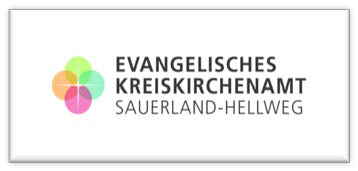 Durch die Kreissynoden Iserlohn, Lüdenscheid-Plettenberg und Soest-Arnsberg wurden in den Verbandsvorstand ( 9 Mitglieder ) gewählt.Ev. Kirchenkreis IserlohnSuperintendentin Martina Espelöer – VorsitzendeJörg Freiburg – Vorsitzender FinanzausschussesPfarrer Thomas von Pavel – KSV-MitgliedEv. Kirchenkreis Lüdenscheid-PlettenbergSuperintendent Dr. Christof GroteGerta Bappert – Vorsitzende FinanzausschussesBeate Turck – KSV-MitgliedEv. Kirchenkreis Soest-ArnsbergSuperintendent Dr. Manuel Schilling – Stellvertretender VorsitzenderPfarrer Helmut Mahnke – Vorsitzender FinanzausschussSascha Twesten – KSV-MitgliedVerwaltungsleitung ( beratend ) Bernd Göbert (VL )Matthias Tast ( stellv. VL )Legende:FA 	=  FinanzausschussKSV   = Kreissynodalvorstand